Demande d’accès au parking intérieur M.  …………………………… 	Grade /Discipline …………………….. annuel  				 ponctuel	Jour : ………………. Date :…………….Demande à se garer à l’intérieur de l’établissement :	 côté CDI	côté cuisine à partir de 16hMotif : Livraison :	 2 roues  Fin des cours tardifs :	 Autre : Colles Soutien scolaire	 Activité pédagogique ou culturelle (Préciser)……………………………Clause de confidentialité :Le personnel ayant reçu le code d’accès, s’engage à ne le communiquer sous aucun prétexte à une tierce personne sous peine d’interdiction d’accès dans le parking intérieur de l’établissement.							Signature………………………..-------------------------------------------------------------------------------------------------	Le Proviseur	P. MOU KAM TSE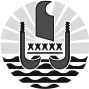 
POLYNéSIE FRANçAISEMinistère
de l’education
et de l’enseignement superieur,
de la jeunesse et des sports,direction generale de l’education
et des enseignements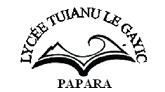 Année scolaire : 20……/20……